Term 6 Week 6. Home Learning activities (3)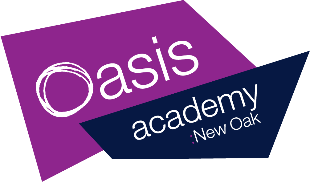 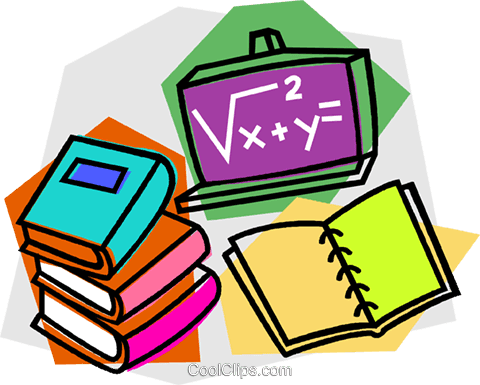 Reading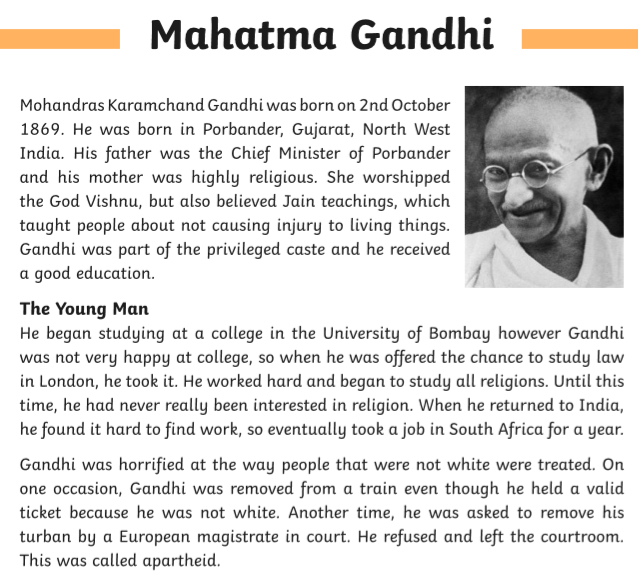 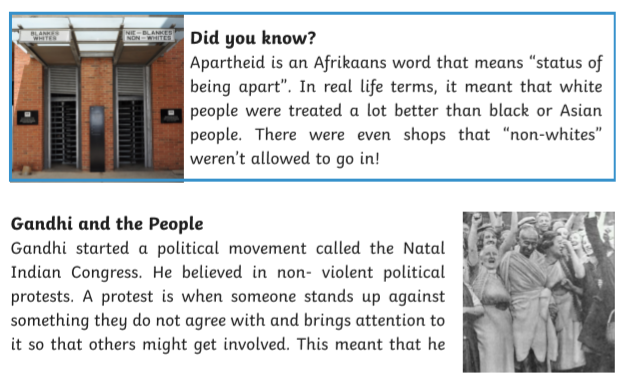 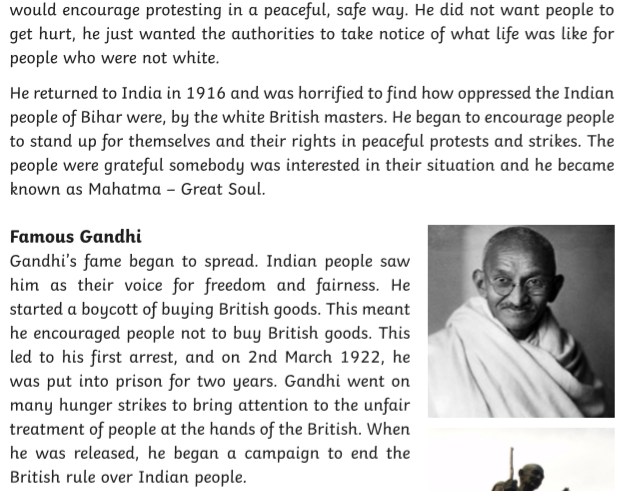 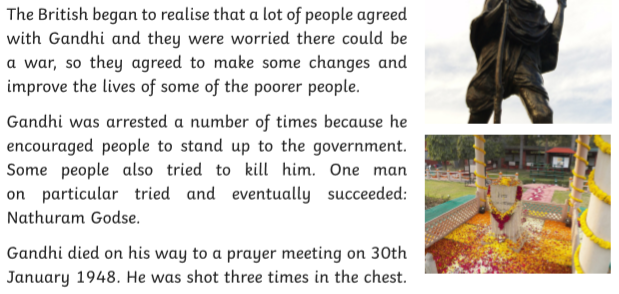 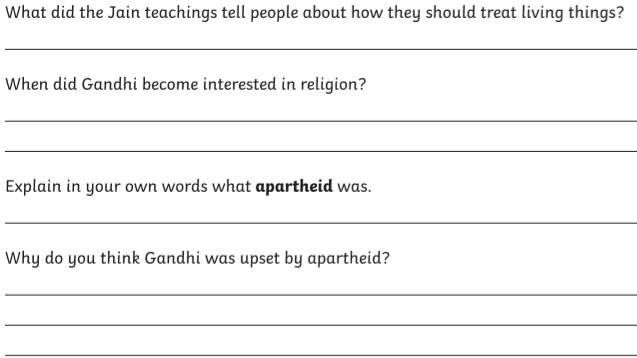 Writing A diary entry a day keeps the doctor away. Please see below for a third idea- Noting down how you stay connected with friends and family.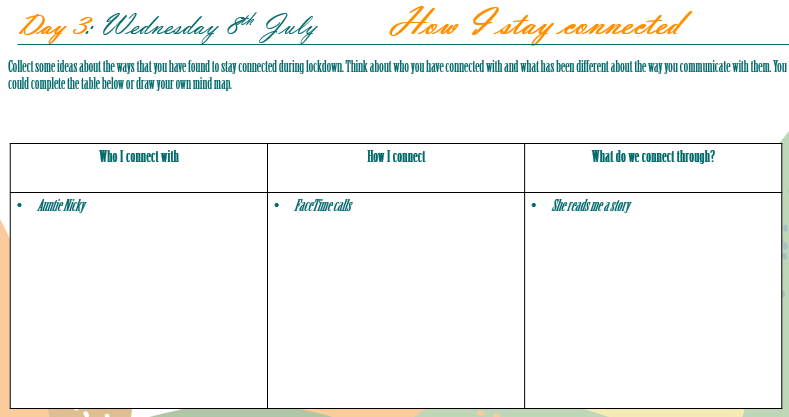 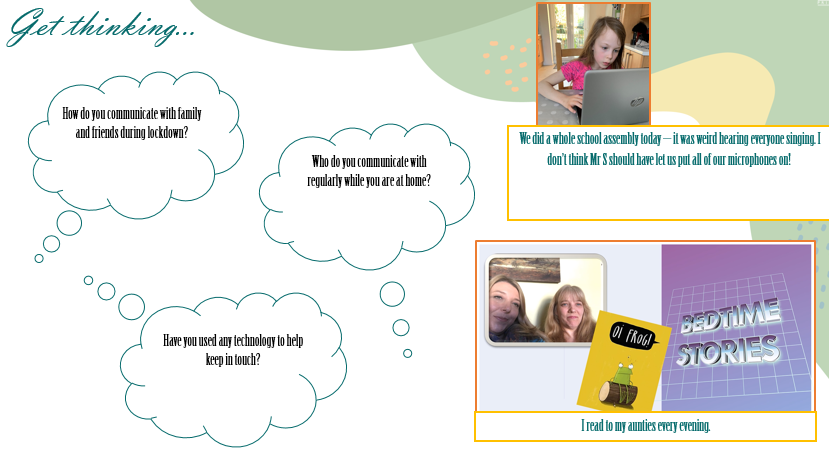 MathsRevisionArea and perimeterPlease watch the video before answering the questions.https://vimeo.com/430339457 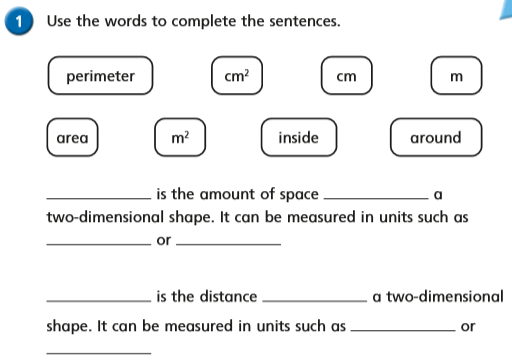 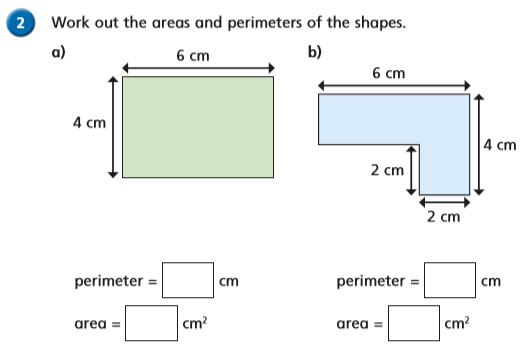 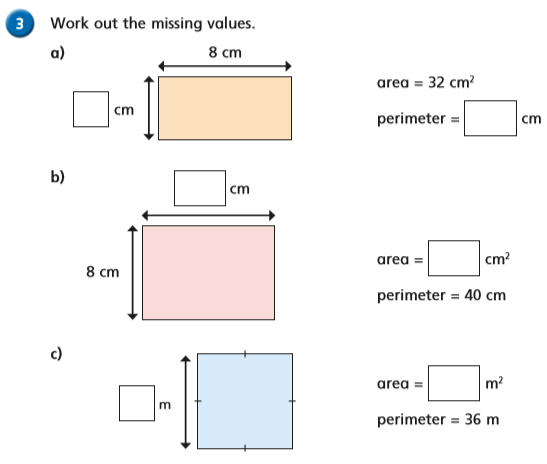 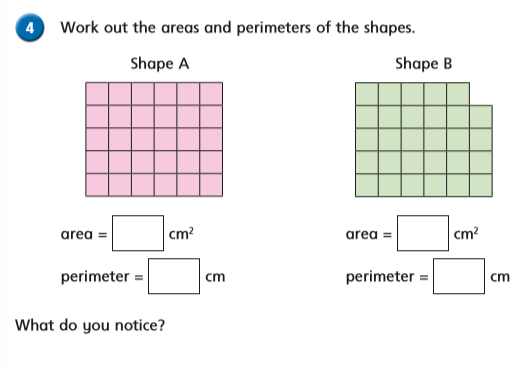 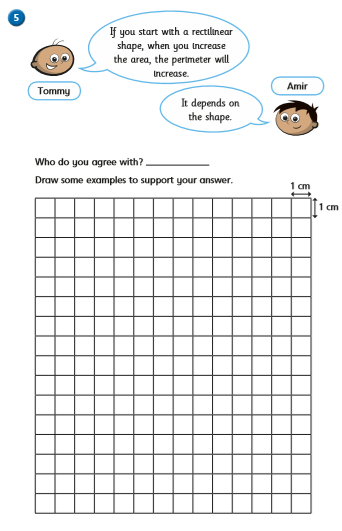 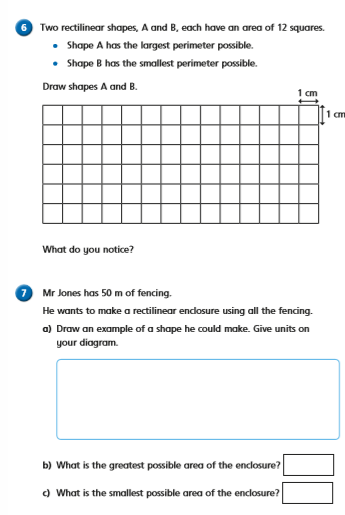 Enquiry/Project workScience Colourful chameleonFind out about the wonderful, colour changing adaptation of chameleons, creating an          eye-catching fact sheet or model to present your findings or paint a portrait and notes the facts around it.How and why do these lizards change colour?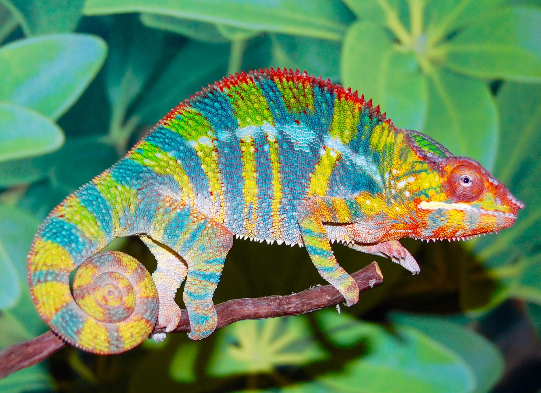 